Week 2- LiteracyGuided Reading- read the story and answer the questions in full sentences. 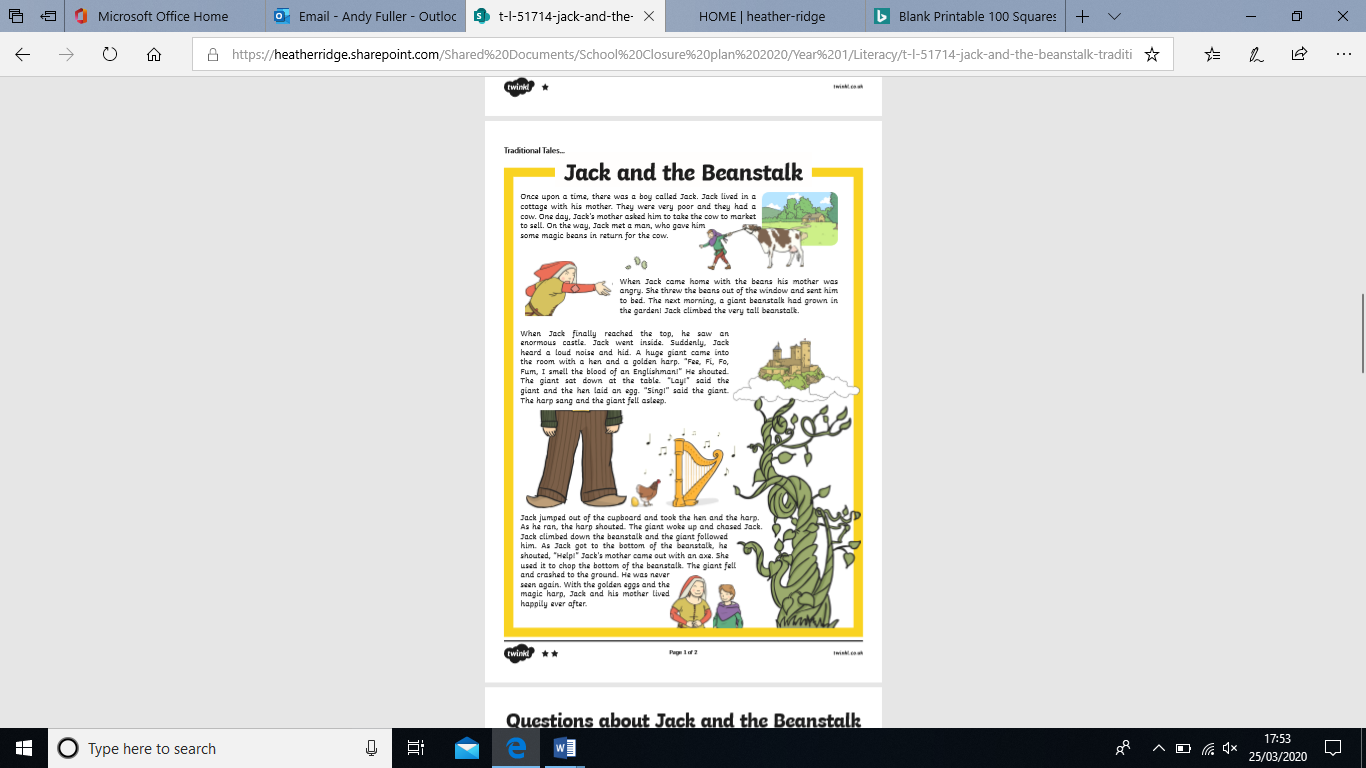 Answer the questions below in full sentences. 1. What did Jack sell?  __________________________________________________________________________________2. What did Jack get in return for the cow?    __________________________________________________________________________________3. What grew in the garden? __________________________________________________________________________________4. What did Jack see once he climbed to the top of the beanstalk?  __________________________________________________________________________________5. What did the giant shout when he came into the room? __________________________________________________________________________________6. What did Jack do when he heard the giant?   __________________________________________________________________________________7. How did the giant fall asleep? __________________________________________________________________________________8. What did Jack take from the giant? __________________________________________________________________________________9. How did they get rid of the giant?__________________________________________________________________________________